Де-тё-ны-ши  жи-вот-ных                                       Буквы  О - ЁВставьте подходящие слоги: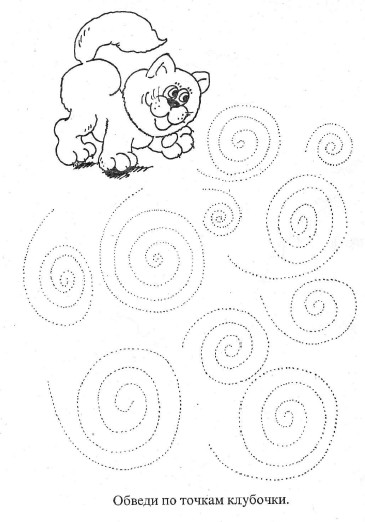 